Programma Speelclub: februari – maart17 februari: Vandaag is het gehandicaptendag.24 februari: Deze zondag is het jammer genoeg GEEN CHIRO, want de leiding is druk bezig met het kamp voor te bereiden op leidingsweekend.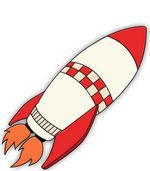 3 maart: Vandaag gaan we ons uitleven in de sporthal! 10 maart: Neem allemaal enkele plastieken flessen mee om raketten mee te bouwen. We gaan raketten schieten.17 maart: Omdat het zaterdag 16 maart quiz is, is er GEEN CHIRO vandaag.24 maart: Zorg ervoor dat jullie allemaal in topvorm zijn. Deze zondag is het namelijk een chirobattle. We zullen eens laten zien wie de speelclubs van chiro Mejoca juist zijn!!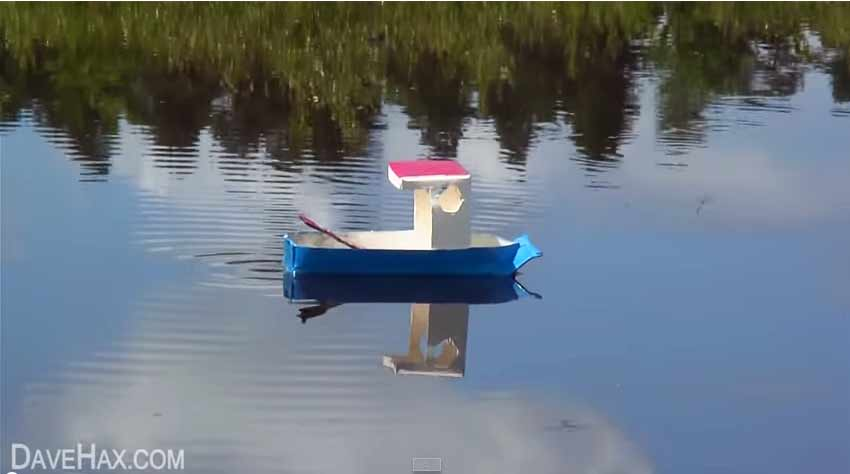 31 maart: Botenrace, vergeet jullie flessen niet om je boot mee te maken.Groetjes van jullie leiding, Lucas, Michel, Sien en Wout